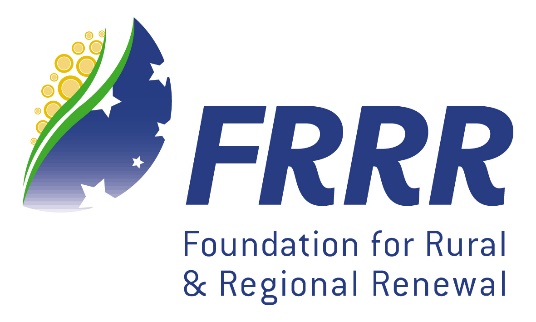 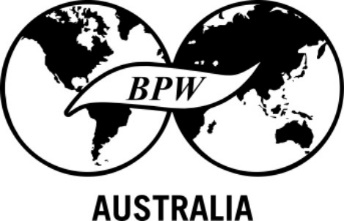 BPW Swan Hill – Stepping Up To Leadership Program 2016APPLICATION FORMPlease complete each section in full, printing clearly.Background & ExperienceYour Community Involvement2016 Program CalendarParticipation & CommitmentDeclarationPlease send completed application forms to:	Post to:  	BPW Swan Hill – Stepping Up To Leadership Program			PO Box 631, Swan Hill, Victoria 3585	Email to:	bpwswanhill@gmail.comFor further information contact:Anne Daniel 0409 961 852Closing date for submission of applications is:5.00 pm Friday, 15th April, 2016.Given Name:Surname:Home Address:Postal Address:Work Address:Email Address:Phone:Home:                                      Work:Mobile Phone:Date of Birth:Country of Birth                                                  □  Aboriginal/Torres IslanderThe Shire in which you are based:Home:                                      Work:Applicable Sector:□  Primary Producer□  Business □ Government □ CommunityPresent Employer/ Organisation:Job Title:Briefly describe your responsibilities/roles:Please list some of your past life experiences and future personal goals.  These may be working roles or interesting personal experiences or planned activitiesWhat are your hobbies and what do you like doing What are your major Community Interests?List the community organisations that you currently belong to.Are there any community organisations that you would like to join in the future?Program DayDateTimeLocationLaunch Evening11th May6.00pmSwan Hill ClubProgram Day 129th May9.30am – 3.00pmSwan Hill ClubProgram Day 219th June9.30am – 3.00pmKerang TBCProgram Day 310th July9.30am – 3.00pmTBCProgram Day 421st August9.30am – 3.00pmTBCProgram Day 59th October9.30am – 3.00pmTBCProgram Day 630th October9.30am – 3.00pmTBCGraduation Dinner9th November6.00pmTBCThis is a heavily subsidised program made possible by a grant from the Foundation for Rural and Regional Renewal, as a result, successful applicants will be required to pay only $200.00 – this is a non-refundable participant fee.  To ensure participants receive the full benefits of the Step Up to Leadership Program the following attendance policy has been developed:A minimum of 80% attendance is required. If a participant is unable to attend an event due to an emergency, a ‘Leave’ letter/email should be sent to the Program Coordinator as soon as possible.  Participants are asked to schedule their calendars to enable the attendance requirements to be met.  Participants who are unable to achieve the attendance requirements are encouraged to withdraw prior to the program’s commencement enabling a ‘reserve candidate’ to be offered a position in the program.The Step Up to Leadership Committee has determined that it will review the viability of an individual’s continued participation if absences are such that attendance required is at risk.Selection Criteria:The BPW Swan Hill – Stepping Up to Leadership Program will select participants based on the following considerations:A practical geographic spreadRepresentation from varying employment/volunteer backgroundsA variety of education experiencesRepresentation from varying age groupsRepresentation that reflects the diversity of culture in our regionDemonstrated passion for community work□  I agree to pay $200 as my contribution to the program.□  I declare that the information given in this Application form is to the best of my knowledge true and correct.□  I understand the Business & Professional Women Swan Hill collect this information for the purpose of considering my application for participation in the BPW Swan Hill – Stepping Up to Leadership Program.  This information will not be disclosed to any third party without my consent.□  I have read the Attendance Policy and I understand the requirements of the policy.  I believe that I can meet the attendance requirements of the Stepping Up To Leadership Program.Signed: __________________________________  Date: ___________________________